2017-05-03	Skolråd – mötesprotokoll 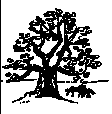 Närvarande:	Frånvarande:Karen Natvig	Daniel Stjernströmer	Caroline Quistberg	Nadja Westergren		Marianne Boysen 	Maria Ericson	Karin Modéen		Annika BengtssonMötet öppnas
Rektor Karen öppnar mötet.Val av sekreterare
Karin Modéen utses till sekreterare.Godkännande av dagordning
Dagordningen godkänd. Föregående mötesprotokollInnebandyplan utomhus. 
Vi har fått svar från Susanne Eriksson, skolfastigheter angående vår önskan att sätta upp en innebandysarg på skolgården. Hennes svar är nej. Hon beskriver att skolfastigheter varje år får många klagomål från grannar till skolan, angående att barn och ungdomar håller till på basketplanen på kvällar och nätter och spelar mm. Därför vill hon inte utöka möjligheterna att även spela innebandy och fotboll på dessa tider, vilket skulle bli resultatet av en uppsättning av en sarg. Hon menar att ljuden från denna yta ytterligare skulle intensifieras.Byte av ordförande och representant för årskurs 4Caroline meddelar att hon vill lämna sitt ordförandeskap och även sin plats i skolrådet. Ny ordförande utses på höstens första möte. Nya klassrepresentanter och deras mailadresser meddelas till Karen.Nåntuna föräldraföreningFöreningen är i dagsläget vilande. Firmatecknare och styrelse behöver uppdateras. Skolrådet beslutade att information om insamlingar till skolresor o dyl, samt praktiska tips kring detta ska komma från föräldraföreningen i fortsättningen. 
Ett möte i föräldraföreningen planeras i anslutning till skolrådets januarimöte.Inkomna frågor från klassernaLäxläsning på fritids 
Ytterligare en fråga har inkommit angående möjlighet att göra läxor på fritids. Karen understryker att läxhjälp inte ingår i fritidshemmets pedagogiska uppdrag och inte får ta fokus från deras ordinarie verksamhet. Lugn plats för läxläsning och hjälp i mån av tid kan däremot ordnas, som framgår av föregående protokoll. FotbollsplanenFråga har inkommit om möjligheter att förbättra fotbollsplanens skick. Denna fråga ligger nu hos Skolfastigheter. Mikael SteinwallÖnskemål har inkommit från klass 1 att skolan ska försöka behålla Mikael Steinwall till hösten och att han ska få fortsätta sitt jobb med klassen. Karen meddelar att Mikael blir kvar på skolan under nästa läsår. Definitiv organisation för nästa läsår meddelas under maj månad.Vikariat i kulturämnenFråga har inkommit angående hanteringen av frånvaro och vikariat i musik och dans. Under Linas frånvaro löstes musikundervisningen i respektive klass. Dansen utgår tills Åsa kommer tillbaka. Karen ska se över rutinen för information kring dessa saker, så att den når ut. Information från rektor och skolaIngen ytterligare information. Övriga frågor
Annika lyfter frågan om vilken klass som ska lämna över rosor till avgångsklassen på skolavslutningen. Önskemål finns om att fadderbarnen ska få lämna till sina faddrar.  Beslut från lärarna är att fadderbarnen kommer lämna rosorna till sina faddrar i åk 5. Nästa möte 
Tisdagen den 19 september kl. 18.30-20.00
Karen skickar kallelse. Sekreterare vid mötet: 	Karin ModéenJusterare:		 Karen Natvig